ЗВЕЩЕНИЕ О ПРОВЕДЕНИИ АУКЦИОНА В ЭЛЕКТРОННОЙ ФОРМЕНаименование аукциона в электронной форме: Аукцион в электронной форме на право заключения гражданско-правового договора на поставку  и монтаж спортивного комплекса.Аукцион в электронной форме проводит: уполномоченный орган.Заказчик: Муниципальное бюджетное общеобразовательное учреждение «Средняя общеобразовательная школа №2».Место нахождения: 628260, Ханты - Мансийский автономный округ - Югра, Тюменская обл.,  г. Югорск, ул. Мира, 85.Почтовый адрес: 628260, Ханты - Мансийский автономный округ - Югра, Тюменская обл.,  г. Югорск, ул. Мира, 85.Адрес электронной почты: E-mail: zakupki_school_2@mail.ruНомер контактного телефона: 8 (34675) 25968.Ответственное должностное лицо: специалист по закупкам Никулина Оксана Александровна.Уполномоченный орган (учреждение): Администрация города Югорска.Место нахождения: 628260, Ханты - Мансийский автономный округ - Югра, Тюменская обл.,  г. Югорск, ул. 40 лет Победы, 11, каб. 310.Почтовый адрес: 628260, Ханты - Мансийский автономный округ - Югра, Тюменская обл.,  г. Югорск, ул. 40 лет Победы, 11.Адрес электронной почты: omz@ugorsk.ruНомер контактного телефона: (34675) 50037.Ответственное должностное лицо: начальник отдела муниципальных закупок управления экономической политики Захарова Наталья Борисовна.Специализированная организация: не привлекается.Адрес электронной площадки в информационно-телекоммуникационной сети «Интернет»: http://sberbank-ast.ru/Предмет и начальная (максимальная) цена гражданско-правового договора:Место поставки товара:  628260, ул. Таежная, 27, г. Югорск, Ханты - Мансийский автономный округ - Югра, Тюменская область.Сроки поставки товара: Поставка и монтаж комплекса осуществляется в течение 25 дней после подписания гражданско-правового договора. Источник финансирования: Бюджет города Югорска на 2015 год.Оплата поставки товара: Расчет за поставленный товар осуществляется в течение 25 дней со дня подписания Заказчиком товарной накладной на данный товар и акта сдачи-приемки, а также счета-фактуры.Требования к участникам закупки:1) соответствие требованиям, установленным в соответствии с законодательством Российской Федерации к лицам, осуществляющим поставки товаров, выполнение работ и оказание услуг, являющихся объектом закупки;2) непроведение ликвидации участника закупки - юридического лица и отсутствие решения арбитражного суда о признании участника закупки - юридического лица, индивидуального предпринимателя несостоятельным (банкротом) и об открытии конкурсного производства;3) неприостановление деятельности участника закупки в порядке, установленном Кодексом Российской Федерации об административных правонарушениях, на день подачи заявки на участие в закупке;4) отсутствие у участника закупки недоимки по налогам, сборам, задолженности по иным обязательным платежам в бюджеты бюджетной системы Российской Федерации (за исключением сумм, на которые предоставлены отсрочка, рассрочка, инвестиционный налоговый кредит в соответствии с законодательством Российской Федерации о налогах и сборах, которые реструктурированы в соответствии с законодательством Российской Федерации, по которым имеется вступившее в законную силу решение суда о признании обязанности заявителя по уплате этих сумм исполненной и которые признаны безнадежными к взысканию в соответствии с законодательством Российской Федерации о налогах и сборах) за прошедший календарный год, размер которых превышает двадцать пять процентов балансовой стоимости активов участника закупки по данным бухгалтерской отчетности за последний завершенный отчетный период. Участник закупки считается соответствующим установленному требованию в случае, если им в установленном порядке подано заявление об обжаловании указанных недоимки, задолженности и решение по такому заявлению на дату рассмотрения заявки на участие в определении поставщика (подрядчика, исполнителя) не принято;5) отсутствие у участника закупки – физического лица либо у руководителя, членов коллегиального исполнительного органа или главного бухгалтера участника закупки – юридического лица судимости за преступления в сфере экономики (за исключением лиц, у которых такая судимость погашена или снята), а также неприменение в отношении указанных физических лиц наказания в виде лишения права занимать определенные должности или заниматься определенной деятельностью, связанной с поставкой товаров, выполнением работы, оказанием услуги, являющихся объектом осуществляемой закупки, и административного наказания в виде дисквалификации; 6) обладание участником закупки исключительными правами на результаты интеллектуальной деятельности, если в связи с исполнением контракта заказчик приобретает права на такие результаты, за исключением случаев заключения контрактов на создание произведений литературы или искусства, исполнения, на финансирование проката или показа национального фильма;7) отсутствие между участником закупки и заказчиком конфликта интересов, под которым понимаются случаи, при которых руководитель заказчика, член комиссии по осуществлению закупок, руководитель контрактной службы заказчика, контрактный управляющий состоят в браке с физическими лицами, являющимися выгодоприобретателями, единоличным исполнительным органом хозяйственного общества (директором, генеральным директором, управляющим, президентом и другими), членами коллегиального исполнительного органа хозяйственного общества, руководителем (директором, генеральным директором) учреждения или унитарного предприятия либо иными органами управления юридических лиц - участников закупки, с физическими лица. ми, в том числе зарегистрированными в качестве индивидуального предпринимателя, - участниками закупки либо являются близкими родственниками (родственниками по прямой восходящей и нисходящей линии (родителями и детьми, дедушкой, бабушкой и внуками), полнородными и неполнородными (имеющими общих отца или мать) братьями и сестрами), усыновителями или усыновленными указанных физических лиц. Под выгодоприобретателями для целей настоящей статьи понимаются физические лица, владеющие напрямую или косвенно (через юридическое лицо или через несколько юридических лиц) более чем десятью процентами голосующих акций хозяйственного общества либо долей, превышающей десять процентов в уставном капитале хозяйственного общества;8) участник закупки не является офшорной компанией.Требование об отсутствии сведений об участнике закупки в реестре недобросовестных поставщиков:а) отсутствие в реестре недобросовестных поставщиков (подрядчиков, исполнителей) информации об участнике закупки, в том числе информации об учредителях, о членах коллегиального исполнительного органа, лице, исполняющем функции единоличного исполнительного органа участника закупки - юридического лица.Дополнительные требования к участникам закупки, устанавливаемые к участникам закупок отдельных видов товаров, работ, услуг Правительством Российской Федерации, для проведения аукциона в электронной форме: не установлено.Перечень документов, которые подтверждают соответствие участников закупки установленным требованиям и которые должны быть представлены участниками аукциона в электронной форме: не предусмотрено.Требование о привлечении к исполнению договора субподрядчиков, соисполнителей из числа субъектов малого предпринимательства и социально ориентированных некоммерческих организаций: 	не установлено.Документация об аукционе в электронной форме размещена на официальном сайте - www.zakupki.gov.ru.Участник закупки, получивший аккредитацию на электронной площадке, вправе подать заявку на участие в аукционе в электронной форме в любое время с момента размещения извещения о его проведении до 10 часов 00 минут « 26 » августа  2015 года.Заявка на участие в электронном аукционе направляется участником такого аукциона оператору электронной площадки в форме двух электронных документов, содержащих первую и вторую части заявки. Указанные электронные документы подаются одновременно.Дата окончания срока рассмотрения заявок на участие в аукционе в электронной форме: « 27 » августа  2015 года.Дата проведения аукциона в электронной форме: « 31 » августа  2015 года.Преимущества, предоставляемые осуществляющим производство товаров, выполнение работ, оказание услуг учреждениям и предприятиям уголовно-исполнительной системы: не предоставляются. Преимущества, предоставляемые осуществляющим производство товаров, выполнение работ, оказание услуг организациям инвалидов: не предоставляются. Размер обеспечения заявки на участие в закупке в размере 1% от начальной (максимальной) цены договора, что составляет 3972 (три тысячи девятьсот семьдесят два) рубля 82 копейки.Контракт заключается только после предоставления участником закупки, с которым заключается контракт обеспечения исполнения контракта.Исполнение контракта может обеспечиваться банковской гарантией, выданной банком, соответствующей требованиям статьи 45 Закона о контрактной системе, или денежными средствами. Способ обеспечения исполнения контракта определяется участником закупки, с которым заключается контракт, самостоятельно.Срок действия банковской гарантии должен превышать срок действия контракта не менее чем на один месяц.Размер обеспечения исполнения контракта: 5% от начальной (максимальной) цены контракта, что составляет 19864 (девятнадцать тысяч восемьсот шестьдесят четыре) рубля 09 копеек.В случае возникновения обстоятельств, препятствующих заключению контракта в установленные Законом о контрактной системе сроки, срок действия банковской гарантии продлевается на срок наличия таких обстоятельств.  Обеспечение исполнения контракта должно быть предоставлено одновременно с подписанным экземпляром контракта.В случае, если участником закупки, с которым заключается контракт, является государственное или муниципальное казенное учреждение, данные положения об обеспечении исполнения контракта к такому участнику закупки не применяются.В ходе исполнения контракта поставщик (подрядчик, исполнитель) вправе представить заказчику взамен ранее представленного обеспечения исполнения контракта новое обеспечение исполнения контракта, уменьшенное на размер выполненных обязательств по контракту, при этом может быть изменен способ обеспечения исполнения контракта.Требования к обеспечению исполнения контракта, предоставляемому в виде банковской гарантии, установлены в статье 45 Закона о контрактной системе, а именно:1. Банковская гарантия должна быть безотзывной;2.  Банковская гарантия должна содержать: 1) сумму банковской гарантии, подлежащую уплате гарантом заказчику в случае ненадлежащего исполнения обязательств принципалом в соответствии со статьей 96 Закона о контрактной системе;2) обязательства принципала, надлежащее исполнение которых обеспечивается банковской гарантией;3) обязанность гаранта уплатить заказчику неустойку в размере 0,1 процента денежной суммы, подлежащей уплате, за каждый день просрочки; 4) условие, согласно которому исполнением обязательств гаранта по банковской гарантии является фактическое поступление денежных сумм на счет, на котором в соответствии с законодательством Российской Федерации учитываются операции со средствами, поступающими заказчику;5) условие о праве заказчика на бесспорное списание денежных средств со счета гаранта, если гарантом в срок не более чем пять рабочих дней не исполнено требование заказчика об уплате денежной суммы по банковской гарантии, направленное до окончания срока действия банковской гарантии6) срок действия банковской гарантии;7) отлагательное условие, предусматривающее заключение договора предоставления банковской гарантии по обязательствам принципала, возникшим из контракта при его заключении, в случае предоставления банковской гарантии в качестве обеспечения исполнения контракта;8) установленный Правительством Российской Федерации перечень документов, предоставляемых заказчиком банку одновременно с требованием об осуществлении уплаты денежной суммы по банковской гарантии.3. Банковская гарантия должна быть включена в реестр банковских гарантий, размещенный в единой информационной системе.Требования к обеспечению исполнения контракта, предоставляемому в виде денежных средств:денежные средства, вносимые в обеспечение исполнения контракта, должны быть перечислены по следующим реквизитам:Депфин Югорска (МБОУ «Средняя общеобразовательная школа №2», л.с. 300.14.102.0) Ф-л ЗС ПАО «Ханты-Мансийский банк Открытие» г. Ханты-МансийскРасчетный счет 40701810800063000007Корреспондирующий счет 30101810771620000782БИК 047162782ИНН/КПП 8622002625/862201001Назначение платежа: «Обеспечение исполнения гражданско-правового договора по аукциону в электронной форме №_____ на поставку и монтаж спортивного комплекса»;факт внесения денежных средств в обеспечение исполнения договора подтверждается платежным поручением с отметкой банка об оплате (квитанцией в случае наличной формы оплаты, оригинальной выпиской из банка в случае, если перевод денежных средств осуществлялся при помощи системы «Банк-клиент»; денежные средства, вносимые в обеспечение исполнения договора, должны быть зачислены по реквизитам счета заказчика до заключения договора; в противном случае обеспечение исполнения договора в виде денежных средств считается непредоставленным; денежные средства возвращаются поставщику (подрядчику, исполнителю) с которым заключен договор, при условии надлежащего исполнения им всех своих обязательств по договору в течение срока, установленного в проекте договора со дня получения заказчиком соответствующего письменного требования поставщика (подрядчика, исполнителя); денежные средства возвращаются по реквизитам, указанным поставщиком (подрядчиком, исполнителем) в письменном требовании.В случае, если по каким либо причинам обеспечение исполнения обязательств по договору перестало быть действительным, закончило свое действие или иным образом перестало обеспечивать исполнение поставщиком (подрядчиком, исполнителем), своих обязательств по договору, соответствующий поставщик (подрядчик, исполнитель) обязуется в течение 10 (Десяти) рабочих дней предоставить заказчику иное (новое) надлежащее обеспечение исполнение обязательств по договору уменьшенное на размер выполненных обязательств по договору, при этом может быть изменен способ обеспечения исполнения договора.Условия, запреты и ограничения допуска товаров, происходящих из иностранного государства или группы иностранных государств, работ и  услуг), соответственно выполняемых и оказываемых иностранными лицами, установленные в документации об аукционе в соответствии со статьей 14 Закона о контрактной системе: не установлены.Руководитель                                                                         ____________                      И.А. ЕфремоваСогласовано:Зам. начальника управленияэкономической политики		                                       _____________             Ж.В. РезинкинаПроверено: Начальник отдела муниципальных закупок                                         	_______________	    Н.Б. Захарова № п/пПредмет гражданско-правового договораПредмет гражданско-правового договораПредмет гражданско-правового договораПредмет гражданско-правового договораПредмет гражданско-правового договораЦена за единицу наименования, руб.Начальная (максимальная) цена, руб. № п/пКодОКПДНаименование и описание объекта закупкиИзображение объекта закупкиЕд.изм.Количество поставляемых товаровЦена за единицу наименования, руб.Начальная (максимальная) цена, руб. 136.50.33.235Детский спортивный комплекс. Длина:  не более 6055 мм. Ширина:  не более 5261 мм. Высота:  не более 1960 мм. Возрастная категория: 4-7 лет.Сварная конструкция по ГОСТ 14771-76. Комплекс состоит из элементов: 5 шведских стенок, турников, изогнутого рукохода, прямого рукохода, бревна-бум, каната, колец гимнастических, шеста, металлического пандуса, альпинистской стенки. Окрашен в яркие цвета. На всех элементах конструкции и их соединений отсутствуют шероховатости, острые и колющие  углы и грани.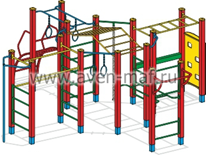 шт1191123,33191123,33225.13.72.110Плитка. Плитка изготавливается из резиновой крошки. Размер 1 плитки:     длина не менее 500 мм и не более 550 мм, ширина не менее 500 мм и не более 550 мм, толщина не менее 40 мм и не более 50 мм. Укладывается на подготовленное сыпучее основание. Площадь площадки   8,5х9 м2. Цвет: зеленый, терракотовый.  Плитка зеленого цвета не менее 155 штук, терракотовый цвет не менее  155 штук.  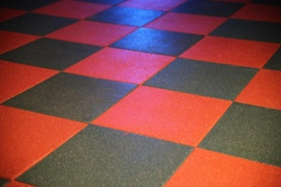 м276,52100,17160663,01325.13.72.110 Бордюр для спортивной площадки из резиновой плитки.   Бордюр устанавливается  по периметру  9х8,5 м.  Размер 1 бордюра: длина: не менее 500 мм и не более 550 мм., высота: не менее 250 мм  и не более 300 мм., толщина: не менее 40 мм и не более 45 мм.  Цвет: зеленый, терракотовый. Бордюр зеленого цвета не менее 36  штук, терракотовый цвет не менее 38 штук.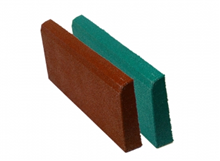 Пог.м351299,8745495,45Итого: начально -максимальная цена гражданско-правового договораИтого: начально -максимальная цена гражданско-правового договораИтого: начально -максимальная цена гражданско-правового договораИтого: начально -максимальная цена гражданско-правового договораИтого: начально -максимальная цена гражданско-правового договораИтого: начально -максимальная цена гражданско-правового договора397 281,79  397 281,79  